Members Committee WebinarPJM Conference and Training CenterDecember 14, 20201:00 p.m. – 3:30 p.m. EPTAdministration (1:00-1:05)Welcome, announcements and Anti-trust and Code of Conduct announcement – Janell FabianoInformational Updates (1:05-1:15) 1.   Interregional Coordination (1:05 – 1:15)Joseph Ciabattoni will provide an update on interregional coordination activitiesStakeholder Process Items (1:15 – 1:50) 	X. Risk Management Committee
     Jen Tribulski will review the history and charter of this new committee, which will be considered for
     approval at the December 17 Members Committee.     2.  Board Elections Update (1:15 – 1:25)
      Dave Anders will review plans for conducting the board elections in 2021. 3.  Sector Challenge Process (1:25 – 1:45) 
     Jim Gluck will review the sector challenge process in response to feedback at the October Members 
     Committee meeting.  4. Stakeholder Process Forum (1:45 - 1:50)
     Michele Greening will review key topics and outcomes from today’s Stakeholder Process ForumReports (1:50 – 3:10)	5.   State Activities (1:50 – 1:55)
      Receive report on recent activities of the Organization of PJM States, Inc. – Gregory Carmean
6.  Market Monitoring Report (1:55 – 2:05)
    Receive report of the Independent Market Monitor – Joe Bowring7.  PJM Updates (2:05 – 2:45)Receive report on market operations – Jennifer FreemanReceive report on system operations – Hong ChenReceive report on recent regulatory activities – Chen LuD.   Receive quarterly finance report – Megan Heater8.  Standing Committee Reports (2:45 – 3:05)A.   Markets and Reliability Committee (MRC) – Dave AndersMarket Implementation Committee (MIC) – Nick DisciulloOperating Committee (OC) – Danielle CroopPlanning Committee (PC) – Molly Mooney9.  Open Issue Reports (3:05 – 3:25)      None10. Open Issue Reports – InformationalAuthor: Janell L FabianoAntitrust:You may not discuss any topics that violate, or that might appear to violate, the antitrust laws including but not limited to agreements between or among competitors regarding prices, bid and offer practices, availability of service, product design, terms of sale, division of markets, allocation of customers or any other activity that might unreasonably restrain competition.  If any of these items are discussed the chair will re-direct the conversation.  If the conversation still persists, parties will be asked to leave the meeting or the meeting will be adjourned.Code of Conduct:As a mandatory condition of attendance at today's meeting, attendees agree to adhere to the PJM Code of Conduct as detailed in PJM Manual M-34 section 4.5, including, but not limited to, participants' responsibilities and rules regarding the dissemination of meeting discussion and materials.
Public Meetings/Media Participation: Unless otherwise noted, PJM stakeholder meetings are open to the public and to members of the media. Members of the media are asked to announce their attendance at all PJM stakeholder meetings at the beginning of the meeting or at the point they join a meeting already in progress. Members of the Media are reminded that speakers at PJM meetings cannot be quoted without explicit permission from the speaker. PJM Members are reminded that "detailed transcriptional meeting notes" and white board notes from "brainstorming sessions" shall not be disseminated. Stakeholders are also not allowed to create audio, video or online recordings of PJM meetings. PJM may create audio, video or online recordings of stakeholder meetings for internal and training purposes, and your participation at such meetings indicates your consent to the same.Participant Identification in WebEx:When logging into the WebEx desktop client, please enter your real first and last name as well as a valid email address. Be sure to select the “call me” option.PJM support staff continuously monitors WebEx connections during stakeholder meetings. Anonymous users or those using false usernames or emails will be dropped from the teleconference.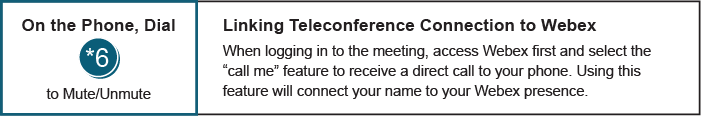 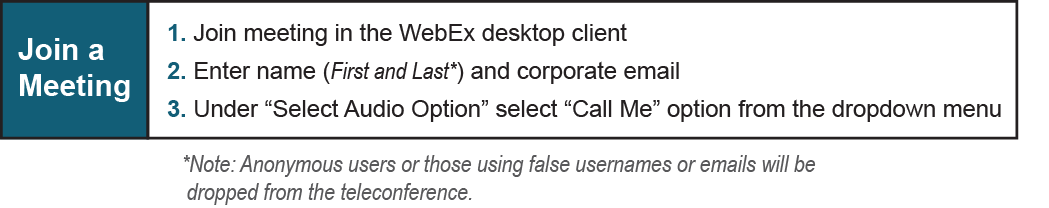 ItemIssue CommitteeContactA.Behind the Meter Generation 
(covered in MIC report)MICNick DisciulloB.Capacity Market Minimum Offer Price Rule
(covered in MIC report)MICNick DisciulloC. Five Minute Dispatch and PricingMICAlex ScheirerD. PRD Credits Disposition 
(covered in MIC report)MICNick DisciulloE. Real Time Market Values MICLaura Walter/ Kevin HatchF. Rules Related to Market Suspension (covered in MIC report)MICStefan StarkovG. Stability Limits in Markets and Operations 
(covered in MIC report) MICNick DisciulloH. Transparency in PAI Settlements
(no update) MICNick DisciulloI. Black Start Unit Involuntary Termination & Substitution RulesOCBecky DavisJ. Critical Infrastructure Stakeholder OversightPCChristina Stotesbury/ Joe HayK. Storage as a Transmission AssetPCMichele Greening/ Amanda LongL. ARR/FTR Market ReviewAFMTF (hiatus)Dave Anders/ Ankit KharodM. Fuel Cost Policy 
(no update)CDSNicole Scott / Heather ReiterN. Effective Load Carrying Capability (ELCC) for Limited Duration Resources and Intermittent ResourcesCCSTFMelissa Pilong/ Jaclynn LukachO. Carbon PricingCPSTFSuzanne CoyneP. Distributed Energy Resources in PJM MarketsDIRSScott Baker/ Hamad AhmedQ. Solar-Battery Hybrid ResourcesDIRSScott Baker/ Hamad AhmedR. Financial Risk MitigationFRMSTFAnita Patel/ Michele GreeningS. Integration of HVDC Converter as a New Type of Capacity ResourceHVDCSTFVijay Shah / Lisa KrizenoskasFuture Agenda Items ( 3:25– 3:30)Future Agenda Items ( 3:25– 3:30)Future Agenda Items ( 3:25– 3:30)Future Agenda Items ( 3:25– 3:30)Future Meeting DatesFuture Meeting DatesFuture Meeting DatesFuture Meeting DatesJanuary 25, 2021February 22, 2021
March 22, 2021
April 19, 2021
June 21, 2021
July 26, 2021
September 27, 2021
October 18, 2021
November 15, 2021
December 13, 2021

1:00 p.m.
1:00 p.m.
1:00 p.m.
1:00 p.m.
1:00 p.m.
1:00 p.m.
1:00 p.m.
1:00 p.m.
1:00 p.m.
1:00 p.m.WebEx/ TeleconferenceWebEx/ Teleconference
WebEx/ TeleconferenceWebEx/ TeleconferenceWebEx/ TeleconferenceWebEx/ TeleconferenceWebEx/ TeleconferenceWebEx/ TeleconferenceWebEx/ TeleconferenceWebEx/ TeleconferenceWebEx/ TeleconferenceWebEx/ Teleconference
WebEx/ TeleconferenceWebEx/ TeleconferenceWebEx/ TeleconferenceWebEx/ TeleconferenceWebEx/ TeleconferenceWebEx/ TeleconferenceWebEx/ TeleconferenceWebEx/ Teleconference